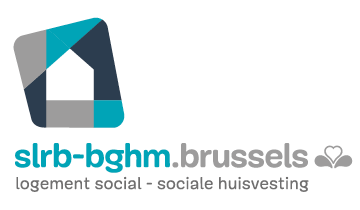 Jaarverslag 2022 van de BGHMover de transparantie van de bezoldigingenen voordelen van de Brusselse openbare mandatarissen.Overzicht van de aanwezigheden op de vergaderingen, bezoldigingen en voordelen van alle aard alsook de vertegenwoordigingskosten – artikel 7, § 1, van de gezamenlijke ordonnantie van 14 december 2017 – 1 Opmerkingen in verband met de verminderingen:De voorwaarden voor het toepassen van verminderingen worden bepaald in artikel 3, § 2, van de gezamenlijke ordonnantie van 14 december 2017.In geval van overschrijding van het maximum van 150 % van het bedrag van de parlementaire vergoeding, wordt een vermindering ten belope van die overschrijding enkel toegepast op de bezoldigingen, vergoedingen, wedden of presentiegelden en voordelen van alle aard die als tegenprestatie ontvangen werden voor de uitoefening van een mandaat als bedoeld in artikel 2, § 1, tweede lid 1, en zulks onder de volgende voorwaarden:de vermindering wordt prioritair en ten belope van die overschrijding toegepast op de bezoldigingen, vergoedingen, wedden of presentiegelden en voordelen van alle aard die als tegenprestatie ontvangen werden voor de uitoefening van een mandaat als bedoeld in artikel 2, § 1, tweede lid, streepjes 1 tot 4 2. Die vermindering wordt enkel toegepast op het deel van de bezoldigingen, vergoedingen, wedden of presentiegelden en voordelen van alle aard die hoger zijn dan 50 % van het bedrag van de parlementaire vergoeding die de leden van de Kamer van Volksvertegenwoordigers ontvangen ;de vermindering wordt, indien nodig, ten belope van die overschrijding toegepast op de bezoldigingen, vergoedingen, wedden of presentiegelden en voordelen van alle aard die als tegenprestatie ontvangen werden voor de uitoefening van een mandaat als bedoeld in artikel 2, § 1, tweede lid, streepjes 5 tot 8 3. Die vermindering is onbeperkt.1 Het gaat om de burgemeesters en schepenen, de OCMW‐voorzitters en leden van de vaste bureaus van de OCMW’s, de gemeenteraadsleden, de OCMW‐raadsleden, de leden van bestuurs‐, beheers‐ of adviesorganen van een gewestelijke of lokale openbare instelling, de leden van bestuurs‐, beheers‐ of adviesorganen van een gewestelijke en lokale openbare instelling, de leden van bestuurs‐, beheers‐ of adviesorganen van een openbare bicommunautaire instelling, elke andere persoon die door de Regering en/of het Verenigd College wordt aangewezen om haar en/of het te vertegenwoordigen in de raad van bestuur van om het even welke structuur met rechtspersoonlijkheid.2 De bedoelde mandaten zijn die van:de burgemeesters en schepenen de OCMW‐voorzitters en de leden van de vaste bureaus van de OCMW’s de gemeenteraadsleden de OCMW‐raadsleden3 De bedoelde mandaten zijn die van :de leden van een bestuurs‐, beheers‐ of adviesorgaan van een gewestelijke of lokale openbare instelling, de leden van een bestuurs‐, beheers‐ of adviesorgaan van een gewestelijke en lokale openbare instelling,  de leden van een bestuurs‐, beheers‐ of adviesorgaan van een openbare bicommunautaire instelling,elke andere persoon die door de Regering en/of het Verenigd College wordt aangewezen om haar en/of het te vertegenwoordigen in de raad van bestuur van om het even welke structuur met rechtspersoonlijkheid.Lijst met reizen van de openbare mandatarissen – artikel 7, § 1, van de gezamenlijke ordonnantie van 14 december 2017Inventaris van de overheidsopdrachten – artikel 7, § 1, van de gezamenlijke ordonnantie van 14 december 2017Zie liist in bijlageLijst met toegekende subsidies – artikel 7, § 1, van de gezamenlijke ordonnantie van 14 december 2017NaamVoornaamTaalrolCOMERBeatrijsNLJEHOTTERaphaëlFRZAPPALAAlessandroFRSI M'HAMMEDAhmedFRDMAMAissaFRRESNEErdemFRMGHARI AbdellatifFRHAAZEJelmenNLWILLOCQSimonFRLHICHOUBrahimNLBALMUKHANOVANazgulNLDEMEULEMEESTER LaurenceNLCROECKAERTAnnNLBODSON XavierFRVan De MoosdykCécileFRKALIMBIRIROLaetitia NsimireFROPDECAMKevinNLROOBROEKEmelineNLNaamVoornaamType mandaat, functie ofafgeleide functieOrganismeBezoldigd mandaatOnbezoldigd mandaat BegindatumEinddatumCOMERBeatrijsVoorzitterBGHMJA28/04/2020Max 6 ans renouvelableJEHOTTERaphaëlOndervoorzitter, afgevaardigd bestuurderBGHMJA28/04/2020Max 6 ans renouvelableZAPPALAAlessandroBestuurderrBGHMJA28/04/2020Max 6 ans renouvelableSI M'HAMMEDAhmedBestuurderBGHMJA28/04/2020Max 6 ans renouvelableDMAMAissaBestuurderBGHMJA28/04/2020Max 6 ans renouvelableRESNEErdemBestuurderBGHMJA28/04/2020Max 6 ans renouvelableMGHARI AbdellatifBestuurderBGHMJA24/03/2022Max 6 ans renouvelableHAAZEJelmenBestuurderBGHMJA15/12/2022Max 6 ans renouvelableWILLOCQSimonBestuurderrBGHMJA28/04/2020Max 6 ans renouvelableLHICHOUBrahimBestuurderBGHMJA28/04/2020Max 6 ans renouvelableBALMUKHANOVANazgulBestuurderBGHMJA28/04/2020Max 6 ans renouvelableCROECKAERTAnnBestuurderBGHMJA28/04/2020Max 6 ans renouvelableDEMEULEMEESTERLaurenceRegeringscommissarisBGHMJA ( verzaakte aan het presentiegeld vanaf november 2022)22/09/2022En fonction de la décision du GouvernementBODSON XavierRegeringscommissarisBGHMJA01/04/2021En fonction de la décision du GouvernementVan De MoosdykCécileBestuurderBGHMJA15/07/2021Max 6 ans renouvelableKALIMBIRIROLaetitia NsimireBestuurderBGHMJA15/07/2021Max 6 ans renouvelableOPDECAMKevinRegeringscommissarisBGHMVerzaakte aan het presentiegeld20/03/202014/07/202214/07/2022ROOBROEKEmelineBestuurderBGHMJA28/04/202026/04/202226/04/2022NaamVoornaamBruto jaar‐ bezoldiging of–vergoeding(A)Totaal presentie‐gelden (B)AantalvergaderingenAantalvergaderingenVoordelen van alle aardBedrag (C)RepresentatiekostenBedrag (D)COMERBeatrijsNEEN12.000,0052/5752/57NEENNEENJEHOTTERaphaëlNEEN12.000,0055/5755/57NEENNEENZAPPALAAlessandroNEEN1.487,4015/1615/16NEENNEENSI M'HAMMEDAhmedNEEN1.487,4015/1615/16NEENNEENDMAMAissaNEEN1.090,7611/1611/16NEENNEENRESNEErdemNEEN1.586,5616/1616/16NEENNEENMGHARI AbdellatifNEEN793,288/138/13NEENNEENHAAZEJelmenNEEN198,322/22/2NEENNEENWILLOCQSimonNEEN1.586,5616/1616/16NEENNEENLHICHOUBrahimNEEN594,966/166/16NEENNEENBALMUKHANOVANazgulNEEN1.586,5616/1616/16NEENNEENCROECKAERTAnnNEEN1.388,2414/1614/16NEENNEENDEMEULEMEESTERLaurenceNEEN446,225/7 ( verzaakte aan het presentiegeld vanaf november 2022)5/7 ( verzaakte aan het presentiegeld vanaf november 2022)NEENNEENBODSON XavierNEEN1.041,187/167/16NEENNEENVan De MoosdykCécileNEEN1.586,5616/1616/16NEENNEENKALIMBIRIROLaetitia NsimireNEEN1.388,2414/1614/16NEENNEENOPDECAMKevinNEENVerzaakte aan het presentiegeld6/8NEENNEENNEENROOBROEKEmelineNEEN297,483/5NEENNEENNEENNaamVoornaamWerkinstrumentenWerkinstrumentenSUBTOTAAL(A+B+C+D)Toegepaste verminderingen 1(E)TOTAAL(D‐E)Datum verslagDatum verslagCOMERBeatrijsNEEN NEEN NEENJEHOTTERaphaëlIPAD voor gebruik verbonden aan de uitoefening van de functie bij de Raad van Bestuur (kennisneming van de aan de Raad van Bestuur voorgelegde dossiers via toegang tot het elektronisch documentbeheer) IPAD voor gebruik verbonden aan de uitoefening van de functie bij de Raad van Bestuur (kennisneming van de aan de Raad van Bestuur voorgelegde dossiers via toegang tot het elektronisch documentbeheer) NEENZAPPALAAlessandroNEEN NEEN NEENSI M'HAMMEDAhmedIPAD voor gebruik verbonden aan de uitoefening van de functie bij de Raad van Bestuur (kennisneming van de aan de Raad van Bestuur voorgelegde dossiers via toegang tot het elektronisch documentbeheer) IPAD voor gebruik verbonden aan de uitoefening van de functie bij de Raad van Bestuur (kennisneming van de aan de Raad van Bestuur voorgelegde dossiers via toegang tot het elektronisch documentbeheer) NEENDMAMAissaIPAD voor gebruik verbonden aan de uitoefening van de functie bij de Raad van Bestuur (kennisneming van de aan de Raad van Bestuur voorgelegde dossiers via toegang tot het elektronisch documentbeheer) IPAD voor gebruik verbonden aan de uitoefening van de functie bij de Raad van Bestuur (kennisneming van de aan de Raad van Bestuur voorgelegde dossiers via toegang tot het elektronisch documentbeheer) NEENRESNEErdemNEEN  NEEN  NEENMGHARI AbdellatifIPAD voor gebruik verbonden aan de uitoefening van de functie bij de Raad van Bestuur (kennisneming van de aan de Raad van Bestuur voorgelegde dossiers via toegang tot het elektronisch documentbeheer) Leverde IPAD in op 26/04/2022 IPAD voor gebruik verbonden aan de uitoefening van de functie bij de Raad van Bestuur (kennisneming van de aan de Raad van Bestuur voorgelegde dossiers via toegang tot het elektronisch documentbeheer) Leverde IPAD in op 26/04/2022 NEENHAAZE JELMENNEENNEENNEENWILLOCQSimonNEEN  NEEN  NEENLHICHOUBrahimIPAD voor gebruik verbonden aan de uitoefening van de functie bij de Raad van Bestuur (kennisneming van de aan de Raad van Bestuur voorgelegde dossiers via toegang tot het elektronisch documentbeheer) IPAD voor gebruik verbonden aan de uitoefening van de functie bij de Raad van Bestuur (kennisneming van de aan de Raad van Bestuur voorgelegde dossiers via toegang tot het elektronisch documentbeheer) NEENBALMUKHANOVANazgulIPAD voor gebruik verbonden aan de uitoefening van de functie bij de Raad van Bestuur (kennisneming van de aan de Raad van Bestuur voorgelegde dossiers via toegang tot het elektronisch documentbeheer) IPAD voor gebruik verbonden aan de uitoefening van de functie bij de Raad van Bestuur (kennisneming van de aan de Raad van Bestuur voorgelegde dossiers via toegang tot het elektronisch documentbeheer) NEENCROECKAERTAnnIPAD voor gebruik verbonden aan de uitoefening van de functie bij de Raad van Bestuur (kennisneming van de aan de Raad van Bestuur voorgelegde dossiers via toegang tot het elektronisch documentbeheer)IPAD voor gebruik verbonden aan de uitoefening van de functie bij de Raad van Bestuur (kennisneming van de aan de Raad van Bestuur voorgelegde dossiers via toegang tot het elektronisch documentbeheer)NEENDEMEULEMEESTERLaurenceNEEN  NEEN  NEENBODSON XavierNEEN NEEN NEENVan De MoosdykCécileNEEN  NEENKALIMBIRIROLaetitia NsimireIPAD voor gebruik verbonden aan de uitoefening van de functie bij de Raad van Bestuur (kennisneming van de aan de Raad van Bestuur voorgelegde dossiers via toegang tot het elektronisch documentbeheer)NEENOPDECAMKevinNEEN  NEENROOBROEKEmelineNEEN NEENReisDatum reisBedragOrganisatorBetrokken mandatarisDatum met reden omkledebeslissing van het bevoegde orgaanDatum goedkeuring door de Regering, Verenigd College ofalgemeentoezichtGEEN REIZEN GEORGANISEERD IN 2022GEEN REIZEN GEORGANISEERD IN 2022GEEN REIZEN GEORGANISEERD IN 2022GEEN REIZEN GEORGANISEERD IN 2022GEEN REIZEN GEORGANISEERD IN 2022GEEN REIZEN GEORGANISEERD IN 2022GEEN REIZEN GEORGANISEERD IN 2022SubsidieDatumBedragBestemmelingNIET VAN TOEPASSINGNIET VAN TOEPASSINGNIET VAN TOEPASSINGNIET VAN TOEPASSING